ARMENIA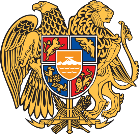 27 February, 202342nd Session of the UPR Working GroupReview of SwitzerlandArmenia warmly welcomes the Swiss delegation and thanks for presentation of the national report. We welcome the efforts directed towards the effective implementation of the human rights obligations as well as the democratic governance, which remains at the heart of the values and political system of Switzerland. Armenia commends the progress made in normative and institutional frameworks, which will further contribute to the efforts of the country in enhancing human rights protection domestically and internationally and advance the development agenda. We reiterate our appreciation to the Swiss side for the commitment to the fight against hate speech and prevention of atrocities. In this regard, we welcome the creation of the memorial site to the victims of Nazism as well as introduction of educational materials on Holocaust. We recommend to explore the possibilities of further enhancing the scope of these materials by raising awareness on Genocide Convention and international efforts for genocide prevention. In conclusion, let me express our appreciation for the excellent cooperation developed between our countries and wish Switzerland a successful review.  